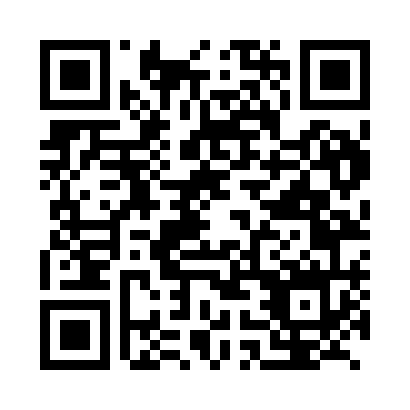 Prayer times for Ningbo, ChinaWed 1 May 2024 - Fri 31 May 2024High Latitude Method: Angle Based RulePrayer Calculation Method: Muslim World LeagueAsar Calculation Method: ShafiPrayer times provided by https://www.salahtimes.comDateDayFajrSunriseDhuhrAsrMaghribIsha1Wed3:455:1111:513:276:317:532Thu3:435:1011:513:276:327:543Fri3:425:0911:513:276:327:544Sat3:415:0911:513:276:337:555Sun3:405:0811:513:276:347:566Mon3:395:0711:503:276:347:577Tue3:385:0611:503:276:357:588Wed3:375:0511:503:276:367:599Thu3:365:0511:503:276:368:0010Fri3:355:0411:503:276:378:0111Sat3:345:0311:503:276:388:0112Sun3:335:0311:503:276:388:0213Mon3:325:0211:503:276:398:0314Tue3:315:0111:503:276:398:0415Wed3:305:0111:503:276:408:0516Thu3:295:0011:503:276:418:0617Fri3:295:0011:503:276:418:0718Sat3:284:5911:503:276:428:0819Sun3:274:5811:503:276:438:0820Mon3:264:5811:503:276:438:0921Tue3:264:5711:503:276:448:1022Wed3:254:5711:513:276:448:1123Thu3:244:5711:513:276:458:1224Fri3:234:5611:513:276:468:1325Sat3:234:5611:513:276:468:1326Sun3:224:5511:513:276:478:1427Mon3:224:5511:513:276:478:1528Tue3:214:5511:513:276:488:1629Wed3:214:5411:513:276:498:1630Thu3:204:5411:513:276:498:1731Fri3:204:5411:523:276:508:18